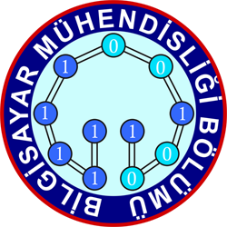 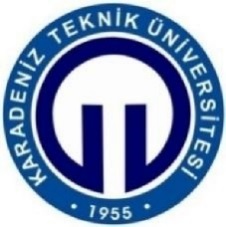 KARADENİZ TEKNİK ÜNİVERSİTESİBİLGİSAYAR MÜHENDİSLİĞİ BÖLÜMÜBİLGİSAYAR GRAFİKLERİ LABORATUARI2019-2020 GÜZ DÖNEMİOPENGL UYGULAMALARI DENEY RAPORUNot: Deney raporu bu şablon kapak sayfası olacak şekilde hazırlanacaktır. Raporlar, bir sonraki hafta deneyine kadar teslim edilebilir. Kopya rapor veren gruplar gerekli sorumluluğu üstlenmiş olurlar.Rapor içeriğinde neler olmalı?Deneyde <BouncingBall> uygulamasında topun ekran içinde sıçrayarak hareket etmesi için yaptıklarınızı kısaca yazınız (sözde kod veya OpenGL kodu ile detaylandırarak, kod ve açıklama şeklinde) (40 P).Deneyde <RotateCube> uygulamasında küpü döndürmek için yaptıklarınızı kısaca yazınız (sözde kod veya OpenGL kodu ile detaylandırarak, kod ve açıklama şeklinde) (40 P).Deneyden kazanımlarınızı kısaca yazınız (15 P).Rapor düzeni (kapak, içerik vs.) (5 P)1.Öğr.2.Öğr.GRUP NONUMARAAD SOYADAD SOYADAD SOYADAD SOYAD